Расписание звонков  уроков в начальной школе МБОУ «Гимназия № 28» на период дистанционного обучения.        1 - 2 классы.                                   3 – 4 классы. 10:00 – 10:20                                1.  10:00 – 10:25                                10:30 – 10:50                                2.  10:35 – 11:00 11:10 – 11:30                                3.  11:10 – 11:45 11:50 – 12:10                                4.  11:55 – 12:20 12:20 – 12:40                                5.  12:30 – 13:05 12:50 – 13:10                                6.  13:15 – 13:40МУНИЦИПАЛЬНОЕ   БЮДЖЕТНОЕ  ОБЩЕОБРАЗОВАТЕЛЬНОЕ   УЧРЕЖДЕНИЕ                     "Утверждаю"                                                                                                                                                  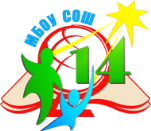                           «СРЕДНЯЯ  ОБРАЗОВАТЕЛЬНАЯ   ШКОЛА №14»                                           Директор школы.                                          .                                                                                             Багандов М.Г-Б. _________________Расписание уроков для учащихся  МБОУ «СОШ №14» НА 2019 – 2020 уч.год.                              №.1-2кл1 «А»1  «Б»1  «В»2  «А»2  «Б»2  «В»2  «Г»2 - 4кл3  «А»3  «Б»3  «В»4  «А»4  «Б»4  «В»ПОНЕДЕЛЬНИК110:00 – 10:20Родн.яз.Родн.яз.Родн.яз.Русс.яз.Физкуль.Русс.яз.Англ.яз.10:00 – 10:25Русс.яз.Русс.яз.Физкуль.О.Р.К.С.Русс.яз.Матем.ПОНЕДЕЛЬНИК210:00 – 10:20Литер.чт.Лит.чт.Лит.чт.Матем.Русс.яз.Физкуль.Русс.яз.10:35 – 11:00Матем.Литер.Окруж.Матем.Окруж.О.Р.К.С.ПОНЕДЕЛЬНИК310:00 – 10:20Русс.яз.Русс.яз.Русс.яз.Литер.Окруж.Литер.Литер.11:20 – 11:45Физкуль.Матем.Англ.яз.Окруж.Матем.Русс.яз.ПОНЕДЕЛЬНИК410:00 – 10:20Матем.Матем.Физкуль.ИЗОМатем.Матем.Матем.12:05 – 12:30Литер.Окруж.Русс.яз.Англ.яз.Физкуль.Литер.ПОНЕДЕЛЬНИК510:00 – 10:20Вне ур.Вне ур.Вне ур.Англ.яз.изоВне ур.Вне ур.12:40 – 13:05Вне ур.Физкуль.Литер.музыкамузыкаизоПОНЕДЕЛЬНИК610:00 – 10:20 Вне ур.Вне ур.Кл.ч.Физкуль.13:15 – 13:40Кл.ч.Вне ур.Вне ур.Вне ур.Вне ур.Технол.ПОНЕДЕЛЬНИК7ПОНЕДЕЛЬНИК8ВТОРНИК110:00 – 10:20Лит.чтЛит.чт.Лит.чт.Русс.яз.Физкуль.физкульРусс.яз.10:00 – 10:25Матем.Русс.яз.Матем.Матем.Русс.яз.Матем.ВТОРНИК210:00 – 10:20Русс.яз.Русс.яз.Русс.яз.Физкуль.Русс.яз.Литер.Русс.яз.10:35 – 11:00Литер.Литер.Анг.яз.Русс.яз.Литер.Русс.яз.ВТОРНИК310:00 – 10:20Физкуль.Матем.Матем.Литер.Литер.Русс.яз.Литер.11:20 – 11:45Техн.Матем.Русс.яз.Литер.Англ.яз. Русс.яз.ВТОРНИК410:00 – 10:20музыкаФизкуль.музыкаТехн.Матем.Окруж.Матем.12:05 – 12:30Англ.яз.МузыкаЛитер.Родн.яз.Матем.Литер.ВТОРНИК510:00 – 10:20Вне ур.Вне ур.Окруж.Вне ур.Вне ур.Техн.логопед12:40 – 13:05Внеур.Физкуль.Внеур.Физкуль.ШахматыФизкуль .ВТОРНИК610:00 – 10:20Кл.часКл.часВне ур.Кл.ч.Вне ур.Техн.13:15 – 13:40Внеур.Внеур.Родн.яз.ЛагопедВТОРНИК7ВТОРНИК8СРЕДА110:00 – 10:20Лит.чтЛит.чт.Лит.чт.Физкуль.Физкуль.русс.яз.Русс.яз.10:00 – 10:25Русс.яз.Матем.Русс.яз.Англ.яз.Англ.яз.Матем.СРЕДА210:00 – 10:20Русс.яз.Русс.яз.Русс.яз.Литер.Анг.яз.Литер.Литер.10:35 – 11:00Матем.Физкуль.Литер.Русс.яз.Русс.яз.Русс.яз.СРЕДА310:00 – 10:20Матем.Физкуль.Матем.Матем.Матем.Матем.Матем.11:20 – 11:45Физкуль.Окруж.Матем.Литер.Матем.Литер.СРЕДА410:00 – 10:20технологиямузыкаФизкуль.Окруж.Литер.музыкаОкруж.12:05 – 12:30Окруж.ИзоОкруж.ШахматыЛитер.Анг.яз.СРЕДА510:00 – 10:20Вне ур.Вне ур.Вне ур.Вне ур.Техн.Вне ур.ИЗО12:40 – 13:05ИЗОШахматыИзоФизраВнеур.Физкуль.СРЕДА610:00 – 10:20Вне ур.Кл.ч.13:15 – 13:40Внеур.Внеур.Восп.пр.СРЕДА7СРЕДА8ЧЕТВЕРГ110:00 – 10:20Матем.Матем.Матем.Русс.яз.Матем.Англ.яз.Русс.яз.10:00 – 10:25Русс.язРусс.яз.Физкуль.Матем.Матем.Матем.ЧЕТВЕРГ210:00 – 10:20Окруж.Окруж.Окруж.Литер.Окруж.Физкуль.Англ.яз.10:35 – 11:00Матем.Литер.Матем.Русс.яз.ОРКСМатем.ЧЕТВЕРГ310:00 – 10:20Физкуль.изоИзоАнгл.яз.РУСС.язМатем.Литер.11:20 – 11:45Литер.Матем.Литер.Литер.Физкуль.Литер.ЧЕТВЕРГ410:00 – 10:20изоФизкуль.Техн.Матем.Литер.Окруж.Матем.12:05 – 12:30Анг.яз.Англ.яз.Техн.ИзоЛитер.Русс.яз.ЧЕТВЕРГ510:00 – 10:20шахматыМ.р.к.Вне ур.музыкамузыкаИЗОМатем.12:40 – 13:05МузыкаТехн.Внеур.Физкуль.ИзоТехн.ЧЕТВЕРГ610:00 – 10:20Вне ур.Вне ур.Вне ур.Техн.13:15 – 13:40Внеур.Внеур.Внеур.Внеур.ЛагопедЧЕТВЕРГ7ЧЕТВЕРГ8ПЯТНИЦА110:00 – 10:20Лит.чт.Лит.чт.Лит чт.Русс.язРодн.яз.Русс.яз.Русс.яз.10:00 – 10:25Русс.яз.Русс.яз.Русс.язМатем.Русс.яз.Матем.ПЯТНИЦА210:00 – 10:20Русс.яз.Русс.яз.Русс.яз.Матем.Анг.язАнгл.яз.Физкуль.10:35 – 11:00Физкуль.Литер.Матем.Русс.яз.Окруж.Русс.яз.ПЯТНИЦА310:00 – 10:20Матем.Матем.Матем.Физкуль.Русс.яз.Матем.Литер.11:20 – 11:45Род.яз.Родн.яз.Род.язОкруж.Физкуль.Англ.яз.ПЯТНИЦА410:00 – 10:20Окруж.Окруж.Физкуль.Окруж.Литер.Литер.Матем.12:05 – 12:30Литер.Анг.яз.ШахматыТехн.Техн.Литер.ПЯТНИЦА510:00 – 10:20ФизкульТехн.ШахматыРодн.яз.Вне ур.Родн.яз.Муззыка12:40 – 13:05Окруж.Внеур.Литер.Внеур.Внеур.Окруж.ПЯТНИЦА610:00 – 10:20М.р.к.Вес.гр.Кл.ч.Вне ур.Кл.ч.Вне ур.Лагопед  13:15 – 13:40Шахматы  Физкуль.Музыка ПЯТНИЦА78